viazanie uzlov 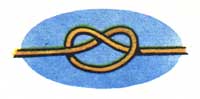 Očko

Najjednoduchší uzol. Viaže sa na konci lana, prípadne uprostred, aby sa nevyvliekal. Viac uzlov tohto typu vo vzdialenosti približne 40 cm od seba môže slúžiť na šplhanie. 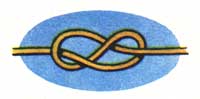 Osmička

Jednoduchý základ pre viazanie ďalších uzlov. Použitie je podobné ako u očka. 
Je možné ho použiť aj ako ozdobu. 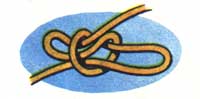 Voľné uško 

Viaže sa v prostriedku lana. Slúži na priviazanie lodí a je začiatkom pre pletenie retiazok.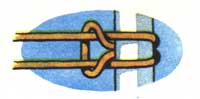 Líščia slučka 

Slúži k priväzovaniu pevných kruhov v prostriedku lana, hákov a guľatín. 
Dôležitá je najmä v horolezectve.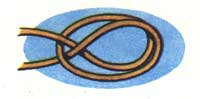 Lodná slučka 

Používa sa k priväzovaniu lodí, napínacích lán stanov, kotiev. 
Viaže sa priamo a na kôl sa nahadzuje.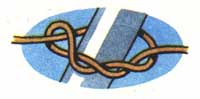 Drevárska slučka 

Je veľmi dôležitá pre zväzovanie a odťahovanie ťažkých vetví, dosiek, trámov na súši i na vode. 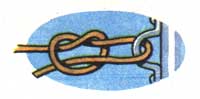 Kravská slučka 

Hodí sa na priväzovanie lán ku kruhom a kolom, k priväzovaniu domácich zvierat.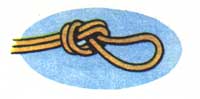 Pevné pútko 

Používa sa v horolezectve a vodných športoch k pripevňovaniu vlečného lana, k pripevňovaniu lana na háky.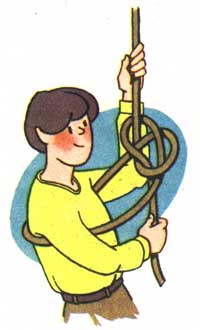 Dračia slučka 

Taktiež pevná slučka. Najpevnejší typ uzlu. Používa sa na spúšťanie bremien a v horolezectve k zlaňovaniu. Jej prednosťou je, že sa nesťahuje. Naučte sa ju viazať priamo na tele. Umiestňuje sa na hrudníku a v podpaží. 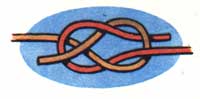 Krížová spojka 

Slúži k spojeniu dvoch rovnako silných lán. 
Je to pevný spoj, ale ťažko sa rozväzuje.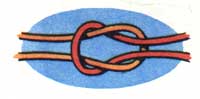 Ambulantná spojka 

Taktiež plochá spojka. Uzol vhodný pre zväzovanie obväzov a trojcípych šatiek a k spojeniu rovnakých, alebo približne rovnakých lán.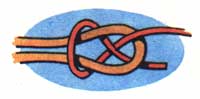 Škótova spojka 

Používa sa k spojeniu rozdielnych lán, rozdielnej sily a hrúbky. K priväzovaniu lana do pevného oka, háku, plachty.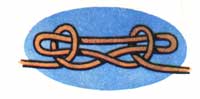 Skracovačka

Slúži ku skráteniu dlhých lán, prípadne napínacích laniek v stane.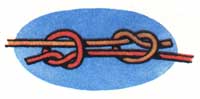 Rybárska spojka 

Je vhodná k zväzovaniu tenkých laniek z umelých hmôt, silonu, a pod. 
Tvoria ju dve očká, každé na jednom lanku do seba zapadnú. 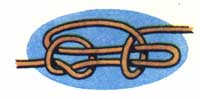 Napínacia skracovačka 

Hodí sa zvlášť k skracovaniu kotviacich lán stanov. Viaže sa v prostriedku lana. 
Je rýchla a spoľahlivá.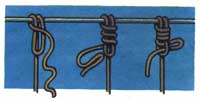 Uhorský uzol 

Je pevný a pritom sa dá pomerne ľahko rozviazať, pokiaľ si necháte dlhší koniec.